МОСКВА, ЮВАОГОУ  СОШ «ШКОЛА ЗДОРОВЬЯ» № 1959Городской конкурс«Здоровье в имидже современного педагога»,посвященный Году учителя.Индивидуальная  концепцияАвторПедагог-психолог Заботкина Валентина Витальевна	Профессия педагог – особенная.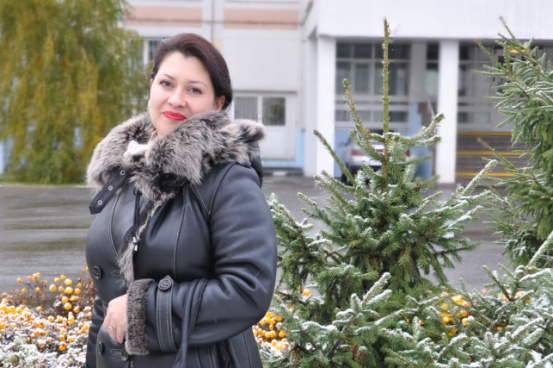  Учителя – это те люди, которые всегда на виду, рядом с нами всегда находятся ученики, родители, коллеги. 	Имидж - это своеобразный человеческий инструментарий, помогающий выстраивать отношения с окружающими. 	Имидж, основанный только на визуальной привлекательности, дает кратковременный эффект - «эффект ореола». Имидж, не подкрепленный реальными поступками, тает, как снег на весеннем солнышке. Педагог строит отношения на годы, поэтому педагогический имидж, обладающий воспитательным эффектом, - это единство внешнего  (ухоженный вид, деловой костюм и т.п.) и внутреннего (система здоровьеориентированных ценностей и мотивов поведения) мира. У профессионала он  становится неотъемлемой частью характера и индивидуальности человека, формирует отношение к нему других людей. Здоровьеориентированные технологии  педагог обязан не только провозглашать, они должны базироваться на его жизненных ценностях и отражаться в деятельности.“Здоровье — это состояние полного физического, душевного и социального благополучия, а не только отсутствие болезни или физических дефектов.”(ВОЗ)Моя мировоззренческая позиция по отношению к здоровью заключается в наличии пересечений  трех основных  аспекта жизни человека: работа, семья, увлечения.Человек, живущий полноценной многогранной жизнью, счастлив и здоров по всем аспектам!Работа. «Счастье не в том, чтобы делать всегда, что хочешь, а в том, чтобы всегда хотеть того, что делаешь» Л. ТолстойРабота, приносящая радость самореализации в коллективе единомышленников нашей школы, всегда дает дополнительную жизненную энергию, которая сказывается и на физическом здоровье. Участие в Международном симпозиуме «Образование в Европе для гармоничного развития учащихся», в конференциях и круглых столах (VI заседания научного педагогического клуба учителей ЮВАО г.Москвы и др.), МО и общешкольных мероприятиях  позволяет реализовать потребности  в самоактуализации: реализация своих целей, способностей, развитие собственной личности (высший уровень в иерархической системе потребностей человека, составленная американским психологом А. Маслоу).		Активная жизненная позиция помогает идти по путь самосовершенствования. Участие и победа на окружном этапе конкурса «Учитель года Москвы-2006» оставило в моей жизни незабываемые впечатления и неповторимый опыт. 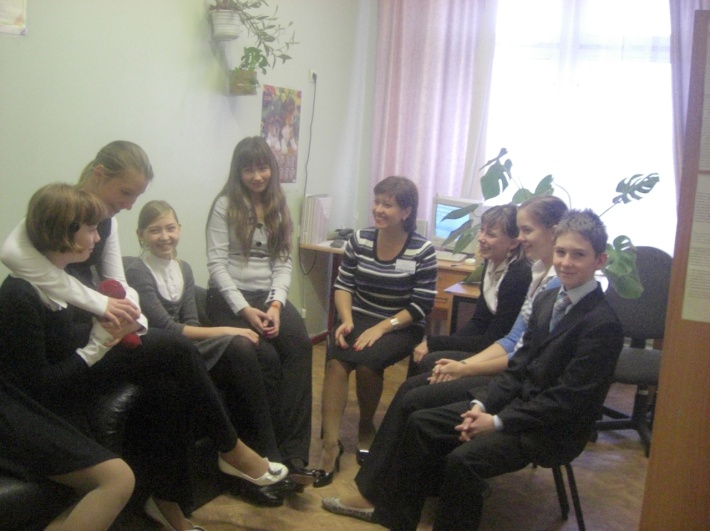 Участие определило направление моего профессионального саморазвития. Я окончила МГППУ и стала работать педагогом-психологом. Общение с молодым поколением дает возможность современному учителю быть всегда  в ситуации постоянного развития, что способствует укреплению психического и интеллектуального аспекта здоровья. Видя всходы посеянного тобой добра, понимаешь важность и ответственность дела своей жизни.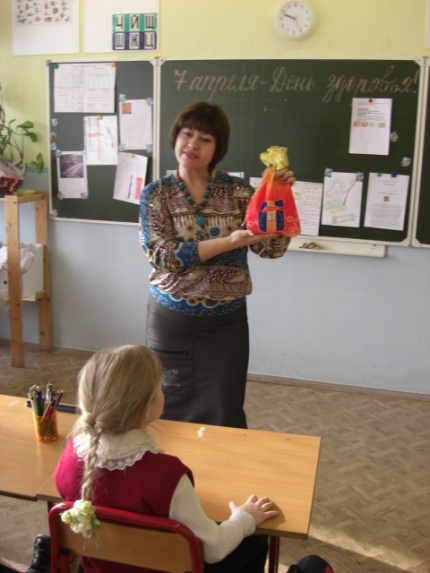 Проведение «Уроков здоровья» и бесед для повышения психологической культуры учащихся поддерживают благоприятный психологический климат в школе. 	Я как педагог-психолог и просто коллега активно  сотрудничаю с медиками школьного центра «Здоровье» по работе и для поддержания собственного здоровья. Семья«Залог семейного счастья в доброте, откровенности,отзывчивости...» Золя Э.		Наша дружная семья проживает совсем рядом со школой. Нас многие знают и уважают. Мы всегда на виду. Старший сын закончил, а младший еще учится в нашей школе. Ребята всегда активно участвовали в жизни школы, являются членами Международного общественного движения «ДОБРЫЕ ДЕТИ МИРА». Пример моей дружной и сплоченной семьи благоприятно сказывается на моем педагогическом имидже и помогает в формировании у обучающихся  культуры здорового и безопасного образа жизни.Увлечения«Лучший отдых - это смена вида деятельности...» И.ПавловОтпуск-это не просто отдых для нашей семьи, это ежегодное общесемейное  мероприятие. Мы посещает разные города, ходим в походы в горы, спускаемся в пещеры, сплавляемся по горным рекам и, конечно же, рыбачим.Каждый член семьи имеет свои увлечения укрепляющие здоровье и поддерживающие имидж семьи. Я увлекаюсь пилатесом (один из видов фитнеса), муж – профессиональной рыбалкой, старший сын - сноубордом, а младший занимается айкидо. 	Для профессионала-педагога очень важен эффективный взаимовыгодный контакт с окружающим миром для поддержания своего здоровья во всех его аспектах,  поэтому определяющей частью его имиджа здоровья, по моему мнению, являются: Вера в доброжелательность Вселенной и вера в доброго человека. Толерантность и эмпатия.Жизненная установка на здоровый образ жизни.Социальная и личная ответственность за свое здоровье и здоровье своей семьи. Активная жизненная позиция.Желание профессионально развиваться и идти в ногу со временем. Понятие «здоровье в имидже»  может быть применимо не только к одному человеку, но и к организации, городу, даже к стране. Я осознаю важность своей роли в имидже «Школы здоровья», в которой я не просто работаю, а  вдохновляю учащихся своим примером и укрепляю их культуру здоровья.